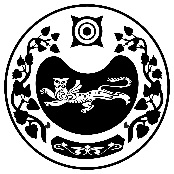           РОССИЯ ФЕДЕРАЦИЯЗЫ				РОССИЙСКАЯ ФЕДЕРАЦИЯ           ХАКАС РЕСПУЛИКАЗЫ                                                     РЕСПУБЛИКА ХАКАСИЯ                                           АFБАН ПИЛТÍРÍ  РАЙОНЫ			             УСТЬ-АБАКАНСКИЙ РАЙОН             ПỸỸР ПИЛТÍРÍ  ААЛ ЧŐБÍ                                                      АДМИНИСТРАЦИЯ               АДМИНИСТРАЦИЯЗЫ                                              УСТЬ-БЮРСКОГО СЕЛЬСОВЕТАПОСТАНОВЛЕНИЕ                от 05.11.2021г.                         с. Усть-Бюр                                   № 56-пО внесении изменений в постановление № 47-п от 10.10.2014г. об утверждении муниципальной программы «Поддержка и развитие территориального общественного самоуправления натерритории Усть-Бюрского сельсовета»    В целях создания благоприятных условий для повышения устойчивого и динамичного развития территориального общественного самоуправления Администрация Усть-Бюрского сельсовета  ПОСТАНОВЛЯЕТ:          1.Внести изменения в муниципальную программу «Поддержка и развитие территориального общественного самоуправления на территории Усть-Бюрского сельсовета» согласно приложению.                                                                                                                                      2.Финансирование данной программы осуществлять в пределах сметы расходов Усть-Бюрского сельсовета.        3. Контроль за выполнением настоящего Постановления оставляю за собой.Глава Усть-Бюрского сельсовета                                                                   Е.А. ХаритоноваПриложение №1 к постановлению Главы Усть-Бюрского сельсовета№ 56-п от 05.11.2021г.Муниципальная программа «Поддержка и развитие территориального общественного самоуправления на территории Усть-Бюрского сельсовета»                                                                 2014г.СОДЕРЖАНИЕСодержание……………………………………………………………………………………... 2Паспорт Программы …...………………………………………………………………………..31. Содержание  проблемы и обоснование необходимости еерешения программными методами……………………………………………………………..52. Цели и задачи  Программы………………………………………………………………….. 83. Перечень целевых показателей эффективности Программы ……………………………..84. Срок реализации Программы……………………………………………………………….. 95. Финансовое обеспечение Программы…………………………………………………….... 96. Ожидаемые социально-экономические результаты реализацииПрограммных мероприятий………………………………………………………………….....97.  Управление программой и механизм ее реализации……………………………………..10Приложение…………………………………………………………………………………….11ПАСПОРТМУНИЦИПАЛЬНОЙ ПРОГРАММЫ«Поддержка и развитие территориального общественного самоуправления на территории Усть-Бюрского сельсовета»1. Содержание проблемы и обоснование необходимости еерешения программными методамиВ 2006 году на территории Усть-Бюрского сельсовета была начата практическая реализация Федерального закона от 6 октября 2003 года N 131-ФЗ "Об общих принципах организации местного самоуправления в Российской Федерации" (далее - Федеральный закон). За годы работы в новых условиях был накоплен богатый опыт реализации своих полномочий, форм участия населения в осуществлении местного самоуправления.Принятие Федерального закона создало законодательную основу для самоорганизации граждан. Среди различных форм самоорганизации населения самой массовой является территориальное общественное самоуправление (далее - ТОС). Эта форма исключительно гибкая и максимально приближенная к населению. На основании Федерального закона от 06.10.2003г. №131-ФЗ "Об общих принципах организации местного самоуправления в Российской Федерации», решения Совета депутатов муниципального образования Усть-Бюрский сельсовет от 31.03.2006г. №10 «Об утверждении Положения о территориальном общественном самоуправлении в муниципальном образовании Усть-Бюрский сельсовет», руководствуясь статьей 22 Устава МО Усть-Бюрский сельсовет, Совет депутатов Усть-Бюрского сельсовета принял решения об организации на территории Усть-Бюрского сельсовета 4 ТОСа (территориальное общественное самоуправление):- «Новостройка» (- «Лидер» (ул. Аэродромная, Лесхозная, Лесная, Терешковой, Титова, Гагарина, Баумана, Станционная, Матросова, Школьная, Степная, Трактовая);- «Удачный» (ул. Кирпичная, Нагорная, 4-я ферма);- «Центральный» (ул. Кирова, Заречная, Ленина, Набережная, Пушкина).       Основным направлением деятельности ТОС:1) защита прав и законных интересов граждан в органах местного самоуправления; 2) содействие правоохранительным органам в поддержании общественного порядка; 3) оказание помощи инвалидам, престарелым, семьям погибших военнослужащих, малообеспеченным и многодетным семьям;4) защита интересов жителей как потребителей коммунально-бытовых услуг в соответствующих службах;5) внесение предложений в органы муниципального образования по вопросам, затрагивающим интересы жителей, в том числе: использования земельных участков, расположенных в пределах установленных границ ТОС под строительство, создание детских и оздоровительных площадок, скверов, площадок для общественно полезных целей; создания и ликвидации объектов торговли, общественного питания, бытового обслуживания, здравоохранения и других организаций в пределах установленных границ ТОС;6) содействие в проведении мероприятий санитарного, эпидемиологического, экологического и пожарного контроля и безопасности;7) контроль за качеством уборки территории, вывозом мусора;8)   участие в мероприятиях по благоустройству территории;9) информирование населения о решениях органов местного самоуправления, принятых по предложению или при участии ТОС; 10) поддержание в порядке дворов, дорог. Наряду с перечисленными направлениями деятельности ТОС могут быть отнесены и другие вопросы, в том числе переданные ему органами местного самоуправления и добровольно взятые на себя ТОС в соответствии с действующим законодательством.ТОС является составной частью системы местного самоуправления и в пределах своих полномочий осуществляет свою деятельность во взаимодействии с органами и должностными лицами местного самоуправления.Пунктом 3 статьи 1 Федерального закона от 6 октября 1999 года N 184-ФЗ "Об общих принципах организации законодательных (представительных) и исполнительных органов государственной власти субъектов Российской Федерации", пунктом 2 статьи 33 Федерального закона закреплено, что органы государственной власти и органы местного самоуправления обязаны содействовать населению в непосредственном осуществлении им местного самоуправления.Вместе с тем для дальнейшего развития и совершенствования системы ТОС недостаточно выстроен механизм сотрудничества ТОС с органами местного самоуправления.Основными проблемами, сдерживающими развитие ТОС в Усть-Бюрской администрации, являются:несовершенство механизмов взаимодействия между органами местного самоуправления и ТОС;недостаточное использование органами местного самоуправления потенциала ТОС для решения проблем территорий;низкий уровень активности гражданского общества в решении проблем благоустройства территорий;недостаточная информированность населения о работе ТОС.Для эффективного решения вопросов развития ТОС необходимо применение программно-целевого метода с использованием организационно-хозяйственных механизмов взаимодействия, а также координации усилий и концентрации финансовых ресурсов, в связи с чем разработана муниципальная программа "Поддержка и развитие территориального общественного самоуправления на территории Усть-Бюрского сельсовета" (далее - Программа).Реализация Программы приведет к комплексному решению проблем поддержки и развития ТОС в соответствии с социально-экономическими задачами развития Усть-Бюрского сельсовета.2. Цели и задачи Программы      Цель Программы: создание благоприятных условий для повышения устойчивого и динамичного развития территориального общественного самоуправления.Задачи Программы:  обеспечение взаимодействия органов ТОС и органов местного самоуправления, муниципальных предприятий и учреждений;  привлечение жителей к участию в решении проблем по благоустройству; координация деятельности органов ТОС по участию в охране общественного порядка, обеспечении пожарной безопасности. Обеспечение взаимодействия ТОС и правоохранительных органов, органов государственного пожарного надзора; создание условий для укрепления здоровья населения путем популяризации массового спорта и приобщения различных слоев общества к регулярным занятиям физической культурой и спортом; формирование и обучение кадрового состава органов ТОС.Перечень целевых показателей эффективности ПрограммыЭтапы и сроки реализацииРеализация Программы рассчитана на 2019 - 2024 годы.      Перечень программных мероприятий, сроки их реализации, информация о необходимых ресурсах приведены в приложении к настоящей Программе.Финансовое обеспечение Программы    Всего на реализацию мероприятий Программы потребуется 106 000 рублей в том числе по годам:2019 год – 17 000 руб.2020 год – 20 000 руб.2021 год – 30 000 руб.2022 год – 13 000 руб.2023 год - 13 000 руб. 2024 год - 13 000 руб.   Обоснование объемов финансирования по каждому мероприятию Программы приведено в приложении к настоящей Программе.Ожидаемые социально-экономические результаты реализации Программы Программа носит социально-значимый характер.  Успешная реализация программы приведет к:  - формированию активной жизненной позиции, гражданской ответственности населения, в том числе молодежи, ориентированной на здоровый образ жизни;- улучшению внешнего вида села, чистоте и порядку на улицах;- повышению культурного поведения населения, привитию бережного отношения к элементам благоустройства;- реализация населением возможностей правотворческой инициативы в органах местного самоуправления;- реализация проектов населения по благоустройству;- увеличение количества улучшенных придомовых территорий, обустроенных площадок, мест отдыха;-повышение эффективности системы социальной профилактики правонарушений, снижение числа правонарушений, «бытовой преступности»;- улучшение профилактики правонарушений в среде несовершеннолетних и молодежи;- улучшению системы противопожарной защиты на территории Усть-Бюрского сельсовета;- повышению популярности физической культуры и спорта среди населения, улучшение физкультурно-оздоровительной работы среди населения;- увеличению пропаганды здорового образа жизни. 7. Управление программой и механизм ее реализации       Контроль за реализацией Программы осуществляет администрация Усть-Бюрского сельсовета. В ходе реализации Программы отдельные мероприятия, объемы и источники их финансирования могут корректироваться с учетом реальных возможностей бюджета Усть-Бюрского сельсовета.   Администрация Усть-Бюрского сельсовета ежегодно проводит мониторинг и анализ хода реализации Программы, согласно утвержденному порядку разработки, утверждения и реализации муниципальных программ.Приложение к муниципальной программе «Поддержка и развитие территориального общественногосамоуправления на территории Усть-Бюрского сельсовета»  ПЕРЕЧЕНЬ МЕРОПРИЯТИЙмуниципальной программы «Поддержка и развитие территориального общественного самоуправления на территории Усть-Бюрского сельсовета»   Наименование ПрограммыМуниципальная Программа«Поддержка и развитие территориального общественного самоуправления на территории Усть-Бюрского сельсовета» (далее - Программа)Ответственный исполнительАдминистрация Усть-Бюрского сельсоветаЦель Программысоздание благоприятных условий для повышения устойчивого и динамичного развития территориального общественного самоуправления.Задачи Программы обеспечение взаимодействия органов ТОС и органов местного самоуправления, муниципальных предприятий и учреждений; привлечение жителей к участию в решении проблем по благоустройству; координация деятельности органов ТОС по участию в охране общественного порядка, обеспечении пожарной безопасности. Обеспечение взаимодействия ТОС и правоохранительных органов, органов государственного пожарного надзора;создание условий для укрепления здоровья населения путем популяризации массового спорта и приобщения различных слоев общества к регулярным занятиям физической культурой и спортом; формирование и обучение кадрового состава органов ТОСЦелевые показатели эффективности ПрограммыКоличество мероприятий при участии ТОС, благоустройство, организация досуга и т.д.:  2019г.-142020г.-142021г.-142022г.-142023г.-142024г.-14Количество обращений ТОС в администрацию Усть-Бюрского сельсовета за оказанием финансовой и организационной поддержки:2019г.-7 2020г.-82021г.-82022г.-82023г.-82024г.-8Количество реализованных обращений ТОС в администрацию Усть-Бюрского сельсовета за оказанием финансовой и организационной поддержки:2019г.-72020г.-82021г.-82022г.-82023г.-82024г.-8Количество статей, публикаций в средствах массовой информации освещающих деятельность развития и создания ТОС: 2019г.-3  2020г.-32021г.-32022г.-32023г.-32024г.-3Количество встреч с населением, организованных с участием представителей ТОС с целью информирования об опыте участия населения в осуществлении местного самоуправления, популяризации деятельности ТОС:2019г.-42020г.-42021г.-42022г.-42023г.-42024г.-4Объем и источникифинансирования ПрограммыОбщий объем финансирования составляет 106 000 рублей в том числе по годам:2019 год – 17 000 руб.2020 год – 20 000 руб.2021 год – 30 000 руб.2022 год – 13 000 руб.2023 год – 13 000 руб.2024 год – 13 000 руб.Ожидаемые социально-экономические результаты реализации Программыформированию активной жизненной позиции, гражданской ответственности населения, в том числе молодежи, ориентированной на здоровый образ жизни;улучшению внешнего вида села, чистоте и порядку на улицах; повышению культурного поведения населения, привитию бережного отношения к элементам благоустройства;реализация населением возможностей правотворческой инициативы в органах местного самоуправления; реализация проектов населения по благоустройству; увеличение количества улучшенных придомовых территорий, обустроенных площадок, мест отдыха;повышение эффективности системы социальной профилактики правонарушений, снижение числа правонарушений, «бытовой преступности»; улучшение профилактики правонарушений в среде несовершеннолетних и молодежи; улучшению системы противопожарной защиты на территории Усть-Бюрского сельсовета; повышению популярности физической культуры и спорта среди населения, улучшение физкультурно-оздоровительной работы среди населения; увеличению пропаганды здорового образа жизни. ПриложенияПриложение 1: Перечень основных мероприятий Приложение 2: Финансовое обеспечение программы№п/пНаименование целевого показателя Плановое значениеПлановое значениеПлановое значениеПлановое значениеПлановое значениеПлановое значение№п/пНаименование целевого показателя 201920202021202220232024123456781Количество мероприятий при участии ТОС, благоустройство, организация досуга и т.д.  1414141414142Количество обращений ТОС в администрацию Усть-Бюрского сельсовета за оказанием финансовой и организационной поддержки 7888883Количество реализованных обращений ТОС в администрацию Усть-Бюрского сельсовета за оказанием финансовой и организационной поддержки  7888884Количество статей, публикаций в средствах массовой информации освещающих деятельность развития и создания ТОС   3333335Количество встреч с населением, организованных с участием представителей ТОС с целью информирования об опыте участия населения в осуществлении местного самоуправления, популяризации деятельности ТОС444444№   
п/п№   
п/пНаименование мероприятийОтветственный
исполнительСрок исполненияИсточник
финансированияОбъем финансирования     
по годам (рублей)Объем финансирования     
по годам (рублей)Объем финансирования     
по годам (рублей)Объем финансирования     
по годам (рублей)Объем финансирования     
по годам (рублей)Объем финансирования     
по годам (рублей)Всего№   
п/п№   
п/пНаименование мероприятийОтветственный
исполнительСрок исполненияИсточник
финансирования201920202021202220232024ВсегоЦель: создание благоприятных условий для повышения устойчивого и динамичного развития территориального общественного самоуправления.Цель: создание благоприятных условий для повышения устойчивого и динамичного развития территориального общественного самоуправления.Цель: создание благоприятных условий для повышения устойчивого и динамичного развития территориального общественного самоуправления.Цель: создание благоприятных условий для повышения устойчивого и динамичного развития территориального общественного самоуправления.Цель: создание благоприятных условий для повышения устойчивого и динамичного развития территориального общественного самоуправления.Цель: создание благоприятных условий для повышения устойчивого и динамичного развития территориального общественного самоуправления.Цель: создание благоприятных условий для повышения устойчивого и динамичного развития территориального общественного самоуправления.Цель: создание благоприятных условий для повышения устойчивого и динамичного развития территориального общественного самоуправления.Цель: создание благоприятных условий для повышения устойчивого и динамичного развития территориального общественного самоуправления.Цель: создание благоприятных условий для повышения устойчивого и динамичного развития территориального общественного самоуправления.Цель: создание благоприятных условий для повышения устойчивого и динамичного развития территориального общественного самоуправления.Цель: создание благоприятных условий для повышения устойчивого и динамичного развития территориального общественного самоуправления.Цель: создание благоприятных условий для повышения устойчивого и динамичного развития территориального общественного самоуправления.Задача 1. Обеспечение взаимодействия органов ТОС и органов местного самоуправления, муниципальных предприятий и учреждений   Задача 1. Обеспечение взаимодействия органов ТОС и органов местного самоуправления, муниципальных предприятий и учреждений   Задача 1. Обеспечение взаимодействия органов ТОС и органов местного самоуправления, муниципальных предприятий и учреждений   Задача 1. Обеспечение взаимодействия органов ТОС и органов местного самоуправления, муниципальных предприятий и учреждений   Задача 1. Обеспечение взаимодействия органов ТОС и органов местного самоуправления, муниципальных предприятий и учреждений   Задача 1. Обеспечение взаимодействия органов ТОС и органов местного самоуправления, муниципальных предприятий и учреждений   Задача 1. Обеспечение взаимодействия органов ТОС и органов местного самоуправления, муниципальных предприятий и учреждений   Задача 1. Обеспечение взаимодействия органов ТОС и органов местного самоуправления, муниципальных предприятий и учреждений   Задача 1. Обеспечение взаимодействия органов ТОС и органов местного самоуправления, муниципальных предприятий и учреждений   Задача 1. Обеспечение взаимодействия органов ТОС и органов местного самоуправления, муниципальных предприятий и учреждений   Задача 1. Обеспечение взаимодействия органов ТОС и органов местного самоуправления, муниципальных предприятий и учреждений   Задача 1. Обеспечение взаимодействия органов ТОС и органов местного самоуправления, муниципальных предприятий и учреждений   Задача 1. Обеспечение взаимодействия органов ТОС и органов местного самоуправления, муниципальных предприятий и учреждений   1.11.1Формирование общественного Совета руководителей органов ТОС при главе Усть-Бюрского сельсоветаадминистрация Усть-Бюрского сельсоветав течение срока действия Программыместный бюджет 1.21.2Разработка и утверждение Положения об общественном Совете руководителей органов ТОСадминистрация Усть-Бюрского сельсоветав течение срока действия Программыместный бюджет1.3.1.3.Проведение совещаний с представителями органов ТОС с обсуждением проблем территорий на которых они функционируютадминистрация Усть-Бюрского сельсоветав течение срока действия Программы, но не реже одного раза в полугодиеместный бюджет1.41.4Проведение обучающих семинаров с представителями органов ТОСадминистрация Усть-Бюрского сельсоветав течение срока действия Программы, но не реже одного раза в полугодиеместный бюджет1.51.5Проведение отчетов перед населением главы Усть-Бюрского сельсоветаадминистрация Усть-Бюрского сельсоветав течение срока действия Программы, но не реже одного раза в годместный бюджет1.61.6Публикация в газете «Усть-Бюрские вести» статей и информационных материалов, посвященных созданию и развитию ТОС на территории Усть-Бюрского сельсоветаадминистрация Усть-Бюрского сельсоветав течение срока действия Программыместный бюджет1.71.7Создание раздела «ТОСы» на сайте администрации Усть-Бюрского сельсоветаадминистрация Усть-Бюрского сельсовета2015г.местный бюджет1.81.8Создание базы данных правовых актов в области деятельности ТОСадминистрация Усть-Бюрского сельсоветав течение срока действия Программыместный бюджет1.91.9Оказание практической помощи органов ТОС в реализации права на правотворческую инициативуадминистрация Усть-Бюрского сельсоветав течение срока действия Программыместный бюджетЗадача 2. Создание благоприятных условий для повышения устойчивого и динамичного развития территориального общественного самоуправленияЗадача 2. Создание благоприятных условий для повышения устойчивого и динамичного развития территориального общественного самоуправленияЗадача 2. Создание благоприятных условий для повышения устойчивого и динамичного развития территориального общественного самоуправленияЗадача 2. Создание благоприятных условий для повышения устойчивого и динамичного развития территориального общественного самоуправленияЗадача 2. Создание благоприятных условий для повышения устойчивого и динамичного развития территориального общественного самоуправленияЗадача 2. Создание благоприятных условий для повышения устойчивого и динамичного развития территориального общественного самоуправленияЗадача 2. Создание благоприятных условий для повышения устойчивого и динамичного развития территориального общественного самоуправленияЗадача 2. Создание благоприятных условий для повышения устойчивого и динамичного развития территориального общественного самоуправленияЗадача 2. Создание благоприятных условий для повышения устойчивого и динамичного развития территориального общественного самоуправленияЗадача 2. Создание благоприятных условий для повышения устойчивого и динамичного развития территориального общественного самоуправленияЗадача 2. Создание благоприятных условий для повышения устойчивого и динамичного развития территориального общественного самоуправленияЗадача 2. Создание благоприятных условий для повышения устойчивого и динамичного развития территориального общественного самоуправленияЗадача 2. Создание благоприятных условий для повышения устойчивого и динамичного развития территориального общественного самоуправления2.1Обеспечение деятельности органов территориального общественного самоуправленияОбеспечение деятельности органов территориального общественного самоуправленияадминистрация Усть-Бюрского сельсоветав течение срока действия Программыместный бюджет170002000030000130001300013000106000Задача 3. Привлечение жителей к участию в решении проблем по благоустройствуЗадача 3. Привлечение жителей к участию в решении проблем по благоустройствуЗадача 3. Привлечение жителей к участию в решении проблем по благоустройствуЗадача 3. Привлечение жителей к участию в решении проблем по благоустройствуЗадача 3. Привлечение жителей к участию в решении проблем по благоустройствуЗадача 3. Привлечение жителей к участию в решении проблем по благоустройствуЗадача 3. Привлечение жителей к участию в решении проблем по благоустройствуЗадача 3. Привлечение жителей к участию в решении проблем по благоустройствуЗадача 3. Привлечение жителей к участию в решении проблем по благоустройствуЗадача 3. Привлечение жителей к участию в решении проблем по благоустройствуЗадача 3. Привлечение жителей к участию в решении проблем по благоустройствуЗадача 3. Привлечение жителей к участию в решении проблем по благоустройствуЗадача 3. Привлечение жителей к участию в решении проблем по благоустройству3.13.1Организация весенних и осенних санитарных уборок  администрация Усть-Бюрского сельсовета, органы ТОС, МБУ ЖКХ Усть-Бюрсервисв течение срока действия Программыместный бюджет3.23.2Организация работ по посадке зеленых насаждений, обустройству клумб  администрация Усть-Бюрского сельсовет, органы ТОС, МБУ ЖКХ Усть-Бюрсервис в течение срока действия Программыместный бюджет3.33.3Выявление неосвещенных улиц администрация Усть-Бюрского сельсовета, органы ТОСв течение срока действия Программыместный бюджет3.43.4Организация работ по заключению договоров на вывоз ТБОадминистрация Усть-Бюрского сельсовета, органы ТОСв течение срока действия Программыместный бюджет3.53.5Проведение конкурсов администрация Усть-Бюрского сельсовета, органы ТОСв течение срока действия Программыместный бюджетЗадача 4. Координация деятельности органов ТОС по участию в охране общественного порядка, обеспечении пожарной безопасности. Обеспечение взаимодействия ТОС и правоохранительных органов, органов государственного пожарного надзора Задача 4. Координация деятельности органов ТОС по участию в охране общественного порядка, обеспечении пожарной безопасности. Обеспечение взаимодействия ТОС и правоохранительных органов, органов государственного пожарного надзора Задача 4. Координация деятельности органов ТОС по участию в охране общественного порядка, обеспечении пожарной безопасности. Обеспечение взаимодействия ТОС и правоохранительных органов, органов государственного пожарного надзора Задача 4. Координация деятельности органов ТОС по участию в охране общественного порядка, обеспечении пожарной безопасности. Обеспечение взаимодействия ТОС и правоохранительных органов, органов государственного пожарного надзора Задача 4. Координация деятельности органов ТОС по участию в охране общественного порядка, обеспечении пожарной безопасности. Обеспечение взаимодействия ТОС и правоохранительных органов, органов государственного пожарного надзора Задача 4. Координация деятельности органов ТОС по участию в охране общественного порядка, обеспечении пожарной безопасности. Обеспечение взаимодействия ТОС и правоохранительных органов, органов государственного пожарного надзора Задача 4. Координация деятельности органов ТОС по участию в охране общественного порядка, обеспечении пожарной безопасности. Обеспечение взаимодействия ТОС и правоохранительных органов, органов государственного пожарного надзора Задача 4. Координация деятельности органов ТОС по участию в охране общественного порядка, обеспечении пожарной безопасности. Обеспечение взаимодействия ТОС и правоохранительных органов, органов государственного пожарного надзора Задача 4. Координация деятельности органов ТОС по участию в охране общественного порядка, обеспечении пожарной безопасности. Обеспечение взаимодействия ТОС и правоохранительных органов, органов государственного пожарного надзора Задача 4. Координация деятельности органов ТОС по участию в охране общественного порядка, обеспечении пожарной безопасности. Обеспечение взаимодействия ТОС и правоохранительных органов, органов государственного пожарного надзора Задача 4. Координация деятельности органов ТОС по участию в охране общественного порядка, обеспечении пожарной безопасности. Обеспечение взаимодействия ТОС и правоохранительных органов, органов государственного пожарного надзора Задача 4. Координация деятельности органов ТОС по участию в охране общественного порядка, обеспечении пожарной безопасности. Обеспечение взаимодействия ТОС и правоохранительных органов, органов государственного пожарного надзора Задача 4. Координация деятельности органов ТОС по участию в охране общественного порядка, обеспечении пожарной безопасности. Обеспечение взаимодействия ТОС и правоохранительных органов, органов государственного пожарного надзора 4.14.1Участие во встречах с коллективом преподавателей школы по вопросам оказания помощи по работе с «трудными» подростками, неблагополучными семьями органы ТОС, МБОУ Усть-Бюрская СОШ»в течение срока действия Программыместный бюджет4.24.2Обмен информацией с участковым о гражданах, состоящих на учете органы ТОС, участковый уполномоченных полициив течение срока действия Программыместный бюджет4.34.3Встречи с участковым уполномоченным полицииорганы ТОС, участковый уполномоченных полициив течении срока действия Программыместный бюджет4.44.4Выявление фактов продажи спиртосодержащих жидкостей с квартир, фактов предоставления помещений по распитие спиртных напитковорганы ТОС, участковый уполномоченных полициив течение срока действия Программыместный бюджет4.54.5Организация проведения отчетов участкового уполномоченного полиции, представителей администрации Усть-Бюрского сельсовета, председателей ТОСов, уполномоченных лиц перед населением  органы ТОС, участковый уполномоченных полиции, администрация Усть-Бюрского сельсоветав течение срока действия Программыместный бюджет4.64.6Участие в разработке и распространении среди населения памяток (листовок) о порядке действий при совершении в отношении них правонарушений органы ТОС, участковый уполномоченных полиции, администрация Усть-Бюрского сельсоветав течение срока действия Программыместный бюджет4.74.7Участие организации подворового обхода, проводимого сотрудниками ОГПН, ОВД, Роспотребнадзора   органы ТОС, ОВД, ОГПН, Роспотребнадзорв течение срока действия Программыместный бюджет4.84.8Организация дежурств в пожароопасный периодорганы ТОСв течение срока действия Программыместный бюджет4.94.9Участие в распространении памяток по пожарной безопасности среди населенияорганы ТОС, ОГПНв течение срока действия Программыместный бюджет4.104.10Участие в проведении инструктажей по содержанию и ремонту электропроводки и печейорганы ТОС, ОГПНв течение срока действия Программыместный бюджет4.114.11Участие в проведении рейдов по уборке дров, строительного и иного пожароопасного материала с проезжей части дороги и т.д. органы ТОС, ОГПН, МБУ ЖКХ Усть-Бюрсервисв течение срока действия Программыместный бюджет4.124.12Организация окачивания травы и уборки сухой травыорганы ТОС, ОГПН, МБУ ЖКХ Усть-Бюрсервисв течение срока действия Программыместный бюджет4.134.13Участие в незаконных выявлений незаконно построенных хозяйственных построекорганы ТОС, администрация Усть-Бюрского сельсовета в течение срока действия Программыместный бюджетЗадача 5. Создание условий для укрепления здоровья населения путем популяризации массового спорта и приобщения различных слоев общества к регулярным занятиям физической культурой и спортом Задача 5. Создание условий для укрепления здоровья населения путем популяризации массового спорта и приобщения различных слоев общества к регулярным занятиям физической культурой и спортом Задача 5. Создание условий для укрепления здоровья населения путем популяризации массового спорта и приобщения различных слоев общества к регулярным занятиям физической культурой и спортом Задача 5. Создание условий для укрепления здоровья населения путем популяризации массового спорта и приобщения различных слоев общества к регулярным занятиям физической культурой и спортом Задача 5. Создание условий для укрепления здоровья населения путем популяризации массового спорта и приобщения различных слоев общества к регулярным занятиям физической культурой и спортом Задача 5. Создание условий для укрепления здоровья населения путем популяризации массового спорта и приобщения различных слоев общества к регулярным занятиям физической культурой и спортом Задача 5. Создание условий для укрепления здоровья населения путем популяризации массового спорта и приобщения различных слоев общества к регулярным занятиям физической культурой и спортом Задача 5. Создание условий для укрепления здоровья населения путем популяризации массового спорта и приобщения различных слоев общества к регулярным занятиям физической культурой и спортом Задача 5. Создание условий для укрепления здоровья населения путем популяризации массового спорта и приобщения различных слоев общества к регулярным занятиям физической культурой и спортом Задача 5. Создание условий для укрепления здоровья населения путем популяризации массового спорта и приобщения различных слоев общества к регулярным занятиям физической культурой и спортом Задача 5. Создание условий для укрепления здоровья населения путем популяризации массового спорта и приобщения различных слоев общества к регулярным занятиям физической культурой и спортом Задача 5. Создание условий для укрепления здоровья населения путем популяризации массового спорта и приобщения различных слоев общества к регулярным занятиям физической культурой и спортом Задача 5. Создание условий для укрепления здоровья населения путем популяризации массового спорта и приобщения различных слоев общества к регулярным занятиям физической культурой и спортом 5.15.1Реконструкция и строительство детских, в т.ч. спортивных площадок администрация Усть-Бюрского сельсовета, органы ТОС, МБУ ЖКХ Усть-Бюрсервисв течение срока действия Программыместный бюджет5.25.2Участие в организации и проведение Спартакиады детских и юношеских уличных командадминистрация Усть-Бюрского сельсовета, органы ТОСв течение срока действия Программыместный бюджет5.35.3Мероприятия, проводимые органами ТОС среди населения администрация Усть-Бюрского сельсовета, органы ТОСв течение срока действия Программыместный бюджетЗадача 6. Формирование и обучение состава ТОСЗадача 6. Формирование и обучение состава ТОСЗадача 6. Формирование и обучение состава ТОСЗадача 6. Формирование и обучение состава ТОСЗадача 6. Формирование и обучение состава ТОСЗадача 6. Формирование и обучение состава ТОСЗадача 6. Формирование и обучение состава ТОСЗадача 6. Формирование и обучение состава ТОСЗадача 6. Формирование и обучение состава ТОСЗадача 6. Формирование и обучение состава ТОСЗадача 6. Формирование и обучение состава ТОСЗадача 6. Формирование и обучение состава ТОСЗадача 6. Формирование и обучение состава ТОС6.16.1Проведение выборов руководителей органов ТОС администрация Усть-Бюрского сельсовета, органы ТОСв течение срока действия Программыместный бюджет6.26.2Оказание помощи в разработке, утверждении, регистрации и изменений Устава ТОС   администрация Усть-Бюрского сельсоветав течение срока действия Программыместный бюджет6.36.3Выплата компенсации расходов, связанных с осуществлением полномочий руководителей органов ТОС, осуществляемая при условии регистрации ТОС администрация Усть-Бюрского сельсоветав течение срока действия Программыместный бюджет